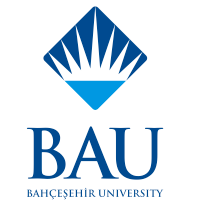 Staj Saydırma DilekçesiBAHÇEŞEHİR ÜNİVERSİTESİ UYGULAMALI BİLİMLER YÜKSEKOKULU MÜDÜRLÜĞÜGASTRONOMİ VE MUTFAK SANATLARI BÖLÜM BAŞKANLIĞINA..../..../.......Gastronomi ve Mutfak Sanatları (  İngilizce    /    Türkçe  ) bölümü ………….  öğrenci nolu……………………………………………. adlı öğrencinizim. …./…./…… ile …./…./…… tarihleri arasında ………………………….. kurumunda sigortalı olarak …… iş günlük çalışma gerçekleştirdim. Bu çalışmama ait staj defteri ve barkod ile doğrulanabilir hizmet dökümü belgelerim ektedir. Tamamlamış olduğum …… iş günlük çalışmamın bölümümüz müfredatındaki meslekî uygulama dersi GMS4104 Staj yerine sayılması konusunda gereğini bilgilerinize arz ederim.Adı-SoyadıİmzaCep Telefonu :E-Posta          :